ЗАПРОШЕННЯ ДО УЧАСТІ У ТЕНДЕРІRFP 18-2023  НА УКЛАДЕННЯ РАЗОВОГО ДОГОВОРУНА ПРОВЕДЕННЯ РЕМОНТНИХ РОБІТ ПРИМІЩЕННЯ ЗА АДРЕСОЮ: МИКОЛАЇВСЬКА ОБЛ., С. ШЕВЧЕНКОВЕ, ВУЛ. СОФІЇВСЬКА,  1Б. КІНЦЕВИЙ ТЕРМІН ОТРИМАННЯ ПРОПОЗИЦІЙ: 23:59 год. за східноєвропейським часом 17 липня 2023 рокуРОЗДІЛ 1. ЛИСТ-ЗАПРОШЕННЯ            Громадська організація «ДЕСЯТЕ КВІТНЯ» (надалі – ДК), є неприбутковою громадською організацією, діяльність якої спрямована на розвиток громадянського суспільства та сприяння зміцненню правової держави в Україні. Громадська організація «ДЕСЯТЕ КВІТНЯ» є партнером Агенції Організації Об’єднаних Націй у справах біженців (UNHCR), проводить діяльність із надання правової та соціальної допомоги біженцям та шукачам притулку, внутрішньо переміщеним особам та особам без громадянства.              Громадська організація «ДЕСЯТЕ КВІТНЯ» просить надати вашу тендерну пропозицію на послуги, зазначені у цьому Запрошенні до участі у тендері (Запрошення).              Організація запрошує кваліфікованих виконавців, які зареєстровані в уряді України, надати пропозицію з фіксованою ціною для укладення разового договору для  надання послуг, пов’язаних із проведенням ремонтних робіт приміщення за адресою: Миколаївська обл., с. Шевченкове, вул. Софіївська,  1Б. Загальна площа: 272,9 м2. (2-й поверх) амбулаторія.Це Запрошення включає наступні документи:Розділ 1. Лист-запрошення;Розділ 2. Інструкція для учасників;Розділ 3. Інформаційний лист до тендеру;Розділ 4. Технічне завдання;Розділ 5. Критерії оцінювання;Розділ 6. Форми, що використовуються для подачі пропозиції.Додаток 1. Форма технічної пропозиції;Додаток 2. Форма фінансової пропозиціїДодаток 3. Реєстраційна форма постачальникаЯкщо ви зацікавлені в поданні пропозиції на це Запрошення, будь-ласка, підготуйте свою пропозицію відповідно до вимог та порядку, викладеному в цьому Запрошенні, та подайте її до закінчення Кінцевого терміну подання пропозицій.Будь ласка, підтвердіть отримання цього Запрошення, надіславши лист на електронну адресу tenders@dk.od.ua із зазначенням того, чи маєте ви намір надіслати пропозицію. Якщо вам потрібні додаткові роз'яснення, будь ласка, зв’яжіться із нами за електронною адресою tenders@dk.od.ua або за телефоном: +380966196050. ГО «Десяте квітня» сподівається на отримання Вашої Пропозиції та заздалегідь дякує Вам за інтерес!Щиро дякуємо вам за увагу. Курочкіна Марина,Президент ГО «ДЕСЯТЕ КВІТНЯ»КІНЦЕВИЙ ТЕРМІН ОТРИМАННЯ ПРОПОЗИЦІЙ: 23:59 год. за східноєвропейським часом 17 липня 2023 рокуРОЗДІЛ 2. ІНСТРУКЦІЯ ДЛЯ УЧАСНИКІВРОЗДІЛ 3. ІНФОРМАЦІЙНИЙ ЛИСТ ДО ТЕНДЕРУРОЗДІЛ 4. ТЕХНІЧНЕ ЗАВДАННЯПредмет закупівлі: Ремонт приміщення за адресою: Миколаївська обл., с. Шевченкове, вул. Софіївська,  1Б. Загальна площа: 272,9 м2. (2-й поверх) амбулаторія.2. Код закупівлі: ДК 021:2015 - 45450000-6 Інші завершальні будівельні роботи.3. Роботи повинні бути виконані згідно дефектних актів (додаються).4. Учасник тендеру перед подачею пропозицій повинен самостійно зробити обстеження та замір об’єкту.5. Вимоги до проведення робіт:5.1.Роботи повинні виконуватись з додержанням вимог ДБН В.2.5-64:2012., ДБН Д.2.6-22-2011., ДБН Д.2.4-17-2000 та ДБН Д.2.2-15-99.5.2.Виконавець зобов‘язаний використовувати для виконання робіт сертифіковані будівельні матеріали, що включені до офіційного «Переліку продукції, що підлягає обов‘язковій сертифікації в Україні», який затверджено наказом Держспоживстандарту України № 28 від 01.02.2005 р. і зареєстровано в Міністерстві юстиції України під № 466/10746 (зі змінами) 04.05.2005 р.5.3.Працівники Виконавця, які будуть залучені до виконання робіт, повинні мати відповідну кваліфікацію та допуски для проведення даного виду робіт.5.4.Виконавець під час проведення ремонтних робіт повинен забезпечити нагляд за додержанням правил виконання робіт, додержання правил пожежної безпеки, дотримання техніки безпеки при проведенні робіт, уповноваженими особами Виконавця.5.5.Виконавець повинен мати досвід у виконанні даного виду робіт, та надати перелік об‘єкті,в на яких виконував такі види робіт та які експлуатуються.5.6.Виконавець повинен перед початком проведення робіт погодити з Замовником колір і тип оздоблювальних матеріалів та фурнітури.6. Розрахунок вартості робіт:Розрахунок вартості робіт (повний комплект кошторисної документації (договірна тверда або динамічна ціна з розрахунками до неї, локальні кошториси, відомості ресурсів і інші розрахунки у відповідності до «Кошторисні норми України. Настанова з визначення вартості будівництва. З урахуванням Зміни № 1», затверджених наказом від 01.11.2021 р. № 281)) з обов‘язковим зазначенням вартості в гривнях з урахуванням ПДВ, відповідно до вартості предмета закупівлі запропонованої учасником в результаті проведення тендерної процедури.7. Умови виконання робіт:7.1.	Забезпечити виконання вимог безпеки перебування людей, оскільки на об’єктах   роботи з поточного ремонту будуть проводитись в умовах експлуатації діючої установи.7.2.	Поінформувати Замовника про готовність початку робіт, здачі згідно актів виконаних робіт, а також актів на виконання скритих робіт.7.3.	До початку проведення робіт Виконавець зобов‘язаний виконати підготовчі роботи по захисту приміщень Замовника від запилювання, забруднення, протікань та інших пошкоджень пов‘язаних з виконанням робіт.7.4.	Забезпечити обов‘язкове виконання вимог чинного законодавства України по безпечному виконанню робіт, охороні праці, охороні навколишнього середовища, пожежній безпеці та дотримуватись вимог державних будівельних норм і державних стандартів України.7.5.	Призначити особу, відповідальну за виконання робіт.8. Учасник повинен здійснити попереднє обстеження на території об’єкта Замовника для визначення детального обсягу робіт при складанні кошторисної документації.9. Роботи повинні бути виконані та передані Замовнику по акту прийому-передачі виконаних робіт (наданих послуг).ДЕФЕКТНИЙ АКТНа ремонт приміщення за адресою: Миколаївська обл., с. Шевченкове, вул. Софіївська,  1Б. Загальна площа: 272,9 м2. (2-й поверх) амбулаторія.Умови виконання робіт К=1,2 («Кошторисні норми України. Настанова з визначення вартості будівництва. З урахуванням Зміни № 1», затверджених наказом від 01.11.2021 р. № 281)Об'єми робіт:План приміщення, що підлягає ремонтуПриміщення, що підлягає ремонту, знаходиться за адресою: Миколаївська обл., с. Шевченкове, вул. Софіївська,  1Б. Загальна площа: 272,9 м2. (2-й поверх) амбулаторія: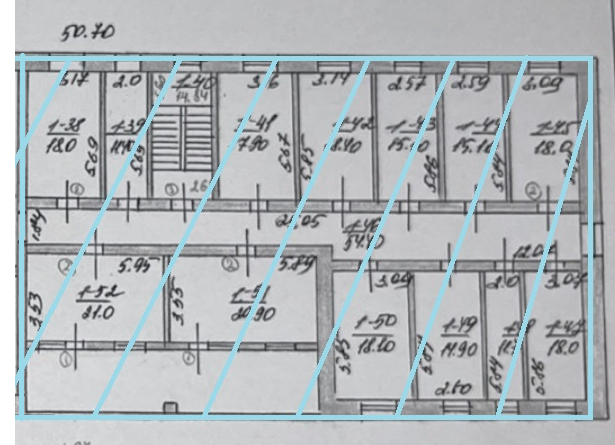 РОЗДІЛ 5. КРИТЕРІЇ ОЦІНЮВАННЯЗатребуванні документи:Документи, видані уповноваженими органами влади, що підтверджують реєстрацію учасника тендеру в Україні юридичною особою або фізичною особою-підприємцем;Належним чином підписані Технічна та Фінансова пропозиції згідно з Формами.Критерії попереднього розглядуНадіслані пропозиції будуть розглянуті на основі принципу "Так" або "Ні", щоб визначити відповідність наведеним нижче формальним критеріям / вимогам:Пропозиції мають бути подані у встановлений термінПропозиції повинні відповідати встановленому терміну дії пропозиціїПропозиції мають бути підписані належним чином уповноваженою особою (особами)Учасник тендеру є юридично зареєстрованою особою приватного права в Україні.Критерії технічної оцінкиФорми оцінки технічних пропозицій наведені на наступних сторінках. Максимальний бал, який може бути отриманий для кожного критерію оцінки вказує на відносну значимість або частину такого критерію в загальній технічній оцінці.Матриця оцінки:РОЗДІЛ 6. ФОРМИ, ЩО ВИКОРИСТОВУЮТЬСЯ ДЛЯ ПОДАЧІ ПРОПОЗИЦІЇБудь ласка, заповніть форми, що наведені в додатках та повинні використовуватися для подачі пропозиції. Не допускається зміна формату бланків і не допускається їх заміна.Перш ніж надсилати Вашу пропозицію, будь ласка, переконайтесь у відповідності пропозиції до інструкцій щодо подання пропозиції, викладених у Запрошенні.Форма 1: ФОРМА ТЕХНІЧНОЇ ПРОПОЗИЦІЇ наведена в Додатку 1 до цього Запрошення.Будь ласка, заповніть його та надішліть нам у відсканованому виді за підписом уповноваженої особи та скріплений печаткою (за наявністю).Форма технічної пропозиції має бути надана окремим файлом та підписана «Технічна пропозиція».РОБОЧИЙ ПЛАН-ГРАФІК ПРОВЕДЕННЯ БУДІВЕЛЬНИХ РОБІТЄ складовою частиною технічної пропозиції*Ремонт приміщення за адресою: Миколаївська обл., с. Шевченкове, вул. Софіївська,  1Б. (2-й поверх) амбулаторія. Площа приміщення, що підлягає ремонту, становить 272,9 м2. * Роботи розпочинаються після отримання виконавцем коштів на рахунок.ФОРМА 2: ФОРМА ФІНАНСОВОЇ ПРОПОЗИЦІЇ  наведена в Додатку 2 до цього ЗапрошенняВкажіть вашу фінансову пропозицію щодо надання послуг, пов’язаних з проведенням ремонтних робіт приміщення за адресою:  Миколаївська обл., с. Шевченкове, вул. Софіївська,  1Б. Загальна площа: 272,9 м2. (2-й поверх) амбулаторія,  заповнивши        Додаток 2. Після цього надішліть його у відсканованому виді з підписом уповноваженої особи та скріплений печаткою (за наявністю).Форма фінансової пропозиції має бути надана окремим файлом та підписана «Фінансова пропозиція».ФОРМА 3: РЕЄСТРАЦІЙНА ФОРМА ПОСТАЧАЛЬНИКА наведена в Додатку 3 до цього Запрошення.Будь ласка, заповніть її та надішліть нам у відсканованому виді з підписом уповноваженої особи та скріплену печаткою (за наявністю).Реєстраційна форма  постачальника  має бути надана окремим файлом та підписана «Реєстраційна форма».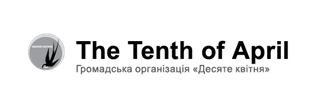 ГРОМАДСЬКА ОРГАНІЗАЦІЯ «ДЕСЯТЕ КВІТНЯ»вул. Героїв Крут 15, м. Одеса, 65078, Українател.: +38 (096) 619 60 50; e-mail: 10th_april@ukr.netЄДРПОУ: 38296562www.dk.od.ua1. Загальні положення1.1 Учасники тендеру повинні дотримуватися усіх вимог, викладених в даному Запрошенні. 1.2 Дане запрошення до участі у тендері не є зобов’язанням ДК до укладення договору із жодним з учасників тендеру та/або сплати коштів.2. Підготовка пропозицій2.1 Під час підготовки пропозиції, учасник тендеру повинен детально ознайомитися із Запрошенням. Суттєві недоліки в наданні інформації, яка вимагається в Запрошенні, можуть призвести до відхилення пропозиції. 2.2 Ваша пропозиція повинна бути складена українською мовою. 2.3 Пропозиція Постачальника повинна складатися з наступних документів:Заповненої та підписаної уповноваженою особою Технічної пропозиції;Копії будь-яких інших документів, які, на Вашу думку, можуть слугувати підтвердженням заявлених можливостей до надання послуг, зазначених у Технічній пропозиції;Заповненої та підписаної уповноваженою особою Фінансової пропозиції;Копії реєстраційних документів юридичної особи або ФОП;Заповненої та підписаної уповноваженою особою реєстраційної форми постачальника.2.4 Учасник тендеру повинен подати Технічну пропозицію, використовуючи Форми, передбачені в Додатках до цього запрошення. Технічна пропозиція не має включати будь-які ціни або фінансову інформацію. Якщо Технічна пропозиція постачальника міститиме істотну фінансову інформацію, Пропозиція Постачальника буде дискваліфікована. 2.5 Фінансова пропозиція готується використовуючи Форму, наведену в Розділі 6. Ціни та інша фінансова інформація не повинні розкриватися в будь-якому іншому місці, крім фінансової пропозиції.2.6 Фінансова пропозиція має містити повну вартість послуг та будівельних матеріалів з урахуванням всіх необхідних платежів та зборів в національній валюті України - гривні. 2.7 Учасник тендеру обов’язково має бути зареєстрований в Україні юридичною особою приватного права або фізичною особою-підприємцем та забезпечити фахівців в достатній кількості, необхідній для виконання технічних завдань.2.8 Учасник тендеру може подати лише одну пропозицію.2.9 Пропозиція має залишатися дійсною протягом терміну дії договору. Пропозиція, дійсна протягом коротшого періоду, може бути відхилена. 2.10 Учасники тендеру можуть вимагати роз'яснень щодо положень та вимог, викладених у Запрошенні. Будь-який запит на роз'яснення повинен бути надісланий у письмовій формі за електронною адресою:  tenders@dk.od.ua2.11 Візит на об’єкт є обов'язковим, враховуючи складність вимог. Візит на об'єкт буде організований за вимогою учасника. До участі у візиті допускається максимум два представники від компанії. Імена та контактні дані представників компанії повинні бути надані в письмовій формі не пізніше 13 липня 2023 р до 13:00 за київським часом на електронну пошту: tenders@dk.od.ua.Пропозиції, що не відповідають потрібному формату, не можуть бути прийняті до уваги.3. Подання пропозицій3.1 Учасник тендеру подає належним чином підписану та повну Пропозицію, що містить документи та форми відповідно до вимог Запрошення. Подання здійснюється в порядку, визначеному у Запрошенні. Пропозиція підписується належним чином уповноваженою особою (особами) та скріплюється печаткою (за наявності). 3.2 Якщо пропозиція буде надсилатися електронною поштою:Вкажіть, будь ласка, у темі листа: -	Фразу «Тендер RFP 18-2023 на ремонт приміщення»;-	Назву своєї фірми/ФОП.УВАГА! Технічна пропозиція та Фінансова пропозиція повинні подаватися ОКРЕМИМИ ФАЙЛАМИ, з назвами, які дозволяють їх чітко ідентифікувати!Пропозиція повинна бути надіслана лише за наступною електронною адресою: tenders@dk.od.ua. 3.3 Якщо пропозиція буде доставлятися кур’єром:Можливе надсилання пропозицій на поштову адресу: м. Одеса, вул. Героїв Крут 15, оф. 501 не пізніше 18:00 години 17 липня 2023 р. за київським часом із зазначенням: «Тендер на ремонт приміщення». УВАГА! Технічна пропозиція та Фінансова пропозиція обов'язково мають подаватися В ОКРЕМИХ КОНВЕРТАХ, кожний з яких повинен бути запечатаним окремо і чітко позначеним на зовнішній стороні як "ТЕХНІЧНА ПРОПОЗИЦІЯ", або "ФІНАНСОВА ПРОПОЗИЦІЯ". Кожен конверт повинен чітко вказувати назву учасника тендеру.Учасники тендеру повинні бути надзвичайно пильними, щоб вчасно подати свою пропозицію. ГО «Десяте квітня» не несе відповідальності та не прийматиме до уваги будь-які заявки, подані із запізненням через збій сервера або відключення електроенергії, локально чи глобально.4. Оцінка пропозицій4.1 ДК проводитиме оцінку виключно на основі поданих Технічної та Фінансової пропозицій. Оцінка пропозицій буде складатися з наступних етапів: Попередній розгляд.Оцінка технічних пропозицій.Оцінка фінансових пропозицій.Фінальна оцінка.4.2 Попередній розгляд:ДК розглядає Пропозиції, щоб визначити їх відповідність мінімальним формальним вимогам: Подання пропозицій із використанням встановлених форм.Наявність підписів, відбитків печаток ( за наявності). Чи подані файли/конверти окремо.Учасник тендеру є юридично зареєстрованою особою в Україні.ДК залишає за собою право відхилити пропозицію на цьому етапі, якщо вона не відповідає мінімальним формальним вимогам.4.3 Технічна комісія повинна переглядати та оцінювати Технічні пропозиції на основі їх відповідності Технічному завданню та іншим документам Запрошення, застосовуючи критерії оцінювання, підкритерії та бальну систему, визначені в Розділі 5. 4.4 На наступному етапі фінансова комісія буде розглядати фінансові пропозиції лише тих учасників,  пропозиція яких набере показник Частки балу технічної пропозиції більше 35,  встановлений в Розділі 3. 4.5 Тендерною комісією буде проведено фінальну оцінку та застосовано комбінований метод нарахування балів, який базуватиметься на поєднанні технічного та фінансового результатів, при цьому вага технічної пропозиції складатиме 70% загального балу, а вага фінансової пропозиції відповідно 30% загального балу.4.6 Формули для оцінювання пропозицій будуть такими:Оцінка технічної пропозиції (ТП):ЧАСТКА БАЛУ ТЕХНІЧНОЇ ПРОПОЗИЦІЇ = 70% х Бал Технічної оцінки / Максимальна можлива кількість балів за Технічною оцінкоюОцінка фінансової пропозиції (ФП):ЧАСТКА БАЛУ ФІНАНСОВОЇ ПРОПОЗИЦІЇ = 30% х  Найнижча Вартість пропозиції / Вартість пропозиції, що оцінюється Загальний бал = ЧАСТКА БАЛУ ТЕХНІЧНОЇ ПРОПОЗИЦІ + ЧАСТКА БАЛУ ФІНАНСОВОЇ ПРОПОЗИЦІЇ4.7 Переможцем тендеру буде визнано Постачальника, чия пропозиція отримала найвищий Загальний бал пропозиції.5. Укладення договору5.1 ДК залишає за собою право визнати всі пропозиції як невідповідні та відхилити всі пропозиції в будь-який час до укладення договору, не несучи жодної відповідальності чи зобов’язання інформувати учасників тендеру. ДК не зобов'язана укладати договір за найнижчою ціною.5.2 До закінчення терміну дії пропозиції учасника тендеру, ДК укладає договір із учасником тендеру, який отримав найвищий загальний бал. 5.3 На момент укладання договору ДК залишає за собою право змінювати кількість послуг та/або товарів, максимум на двадцять п’ять відсотків (25%) від загальної пропозиції, без будь-якої зміни ціни одиниці продукції або інших умов договору.5.4 Протягом трьох (3) днів з дати отримання договору переможець тендеру підписує, датує договір та повертає його ДК. Якщо цього не буде зроблено, це може бути достатньою підставою для анулювання рішення щодо переможця тендеру та ДК може передати договір учаснику, який був другим за оцінкою комісії,  або запросити нові пропозиції.ІнформаціяОсобливі інструкції/вимоги1. Мова пропозиціїВаша пропозиція повинна бути складена українською мовою.2. Період дії пропозиціїПропозиція має залишатися дійсною протягом терміну дії договору3. Валюта пропозиції Національна валюта України - гривня4. Кінцевий термін подання запитів на роз'яснення / запитаньЗа 3 дні до Кінцевого строку подання пропозицій за електронною адресою: tenders@dk.od.ua не пізніше 18:00 години за київським часом.5. Кінцевий термін отримання пропозиції23:59 год. за східноєвропейським часом 17 липня 2023 року6. Допустимий спосіб подання пропозиційЗа електронною адресою: tenders@dk.od.ua: Тема листа: фраза «Тендер RFP 18-2023 на ремонт приміщення», назва учасника тендера;Документи мають подаватися у відсканованому вигляді та ОКРЕМИМИ ФАЙЛАМИ, які дозволяють їх чітко ідентифікувати (Технічна пропозиція; Фінансова пропозиція, Копії реєстраційних документів). Або кур’єром на поштову адресу: м. Одеса, вул. Героїв Крут 15, оф. 501:із зазначенням: «Тендер на ремонт приміщення». Технічна пропозиція та Фінансова пропозиція мають подаватися В ОКРЕМИХ КОНВЕРТАХ, кожний з яких повинен бути запечатаним окремо і чітко позначеним на зовнішній стороні як "ТЕХНІЧНА ПРОПОЗИЦІЯ", або "ФІНАНСОВА ПРОПОЗИЦІЯ" та назвою учасника тендеру.7. Метод оцінки пропозиційМетод комбінованого підрахунку балів, використовуючи розподіл ваги технічної та фінансової пропозиції 70% та 30% відповідно. Пропозиція, що набере показник Частки балу технічної пропозиції менше 35, дискваліфікується.8. ДК укладе контракт з:Постачальником, чия пропозиція отримала найвищий Загальний бал пропозиції10. Тип договоруДоговір підряду№ п/пНайменування робіт і витратОдиниця виміруКількістьРозділ. Демонтажні роботи1Демонтаж підлоги з лінолеумум2272,92Демонтаж цементної стяжки підлогим2272,93Демонтаж дерев'яних плінтусівм2104Демонтаж старої електрикишт485Демонтаж радіаторівшт9Розділ. Стіни6Безпіщане накриття поверхонь стін штукатурним розчином, товщиною шару 40 мм. при нанесенні за 2 разим2469,827Безпіщане накриття поверхонь стін розчином із клейового гіпсу [типу "Сатенгіпс"], на кожний шар товщиною 0,5 мм додавати або вилучатим2388,338Безпіщане накриття поверхонь укосів штукатурним розчином, товщиною шару 40 мм. при нанесенні за 2 разим. пог80,699Безпіщане накриття поверхонь укосів розчином із клейового гіпсу [типу "Сатенгіпс"], на кожний шар товщиною 0,5 мм додавати або вилучатим. пог80,6910Поліпшене фарбування полiвiнiлацетатними водоемульсійними сумішами стін, підготовлених під фарбуванням2388,3311Грунтування стінм2469,8212Поліпшене фарбування полiвiнiлацетатними водоемульсійними сумішами укосів, підготовлених під фарбуванням. пог80,6913Улаштуваня стін з керамічної плитким281,4914Заповнення швів керамічної плитким281,49Розділ. Стеля15Улаштування стелі з гіпсокартонум2272,916Безпіщане накриття поверхонь стелі розчином із клейового гіпсу [типу "Сатенгіпс"], на кожний шар товщиною 0,5 мм додавати або вилучатим2272,917Грунтування стелім2272,918Поліпшене фарбування полiвiнiлацетатними водоемульсійними сумішами стелі, підготовлених під фарбуванням2272,9Розділ. Монтажні роботи19Монтаж душових та санвузлових перегородокм22420Монтаж підвіконниківм2621Монтаж віконних зливівм26Розділ. Підлога22Улаштування чистової стяжки підлоги з піщано-цементної суміщім227023Улаштування покриттів з плитки керамогранітум295,8524Заповнення швів керамічної плитки або керамогранітум295,8525Улаштування лінолеумам2185,3626Улаштування плiнтусiв полiвiнiлхлоридних на шурупахм. пог17127Улаштування чистової стяжки підлоги з використанням цементно-піщаноїсумішім244.328Улаштування покриттів з керамогранітної плитким2229Заповнення швів керамогранітної плитким2230Засипка керамазитум3431Укладання лінолеуму на цемнтно-пісчану основум24232Улаштування плiнтусiв полiвiнiлхлоридних на шурупах або дюбеляхм. пог27Розділ. Електромонтажні роботи33Прокладання внутрішніх електромереж (3х2,5 мм2; 3х1.5; та 2х1.5,) в штробахм. пог373,7534Встановленя підрозетників та розподілювальних коробокшт.9435Монтаж світильниківшт.7536Встановлення вимикачів внутрішнього типу при скритій проводці, 1-2 клавiшнихшт.1637Встановлення штепсельних розеток внутрішнього типу при скритій проводцішт.32Розділ. Сантехнічні роботи38Монтаж електробойлера 100лшт.239Монтаж електробойлера 50лшт.140Монтаж умивальників (в комплексі з сифоном та змішувачем)шт.441Монтаж унітазівшт.442Монтаж змішувачів (душ)шт.443Монтаж водопостачання м. пог6444Монтаж трапа під душову зонушт.445Монтаж водовідведенням. пог3446Встановлення радіаторівшт.1447Прокладання трубопроводів діаметром 32 ммм13348Покладання трубопроводів діаметром 25ммм2649Встановлення умивальниківшт.4Розділ. Інше50Встановлення інклюзивного приладдякомпл.251Доставка будівельних матеріалівт1152Послуги вантажників з розвантаження плитки та мішків 25 кг. з будівельними матеріаламит1153Навантаження сміття вручнут.654Перевезення сміття до 30 кмт.6КритеріїМаксимальні бали, які можна отримати1. Кваліфікація фірми1.1. Оцінка портфоліо з роботами20 балів1.2. Компетенція персоналу для виконання всіх видів робіт без залучення сторонніх фахівців20 балів1.3. Попередній досвід реалізації подібних проектів на замовлення громадських/міжнародних/державних організацій 15 балів1.4. Досвід роботи в будівництві5 балів2. Технічна спроможність2.1 Можливість виконання робіт у визначений часовий термін, графік проведення робіт20 балів2.2 Наявність необхідних технічних можливостей, обладнання, можливість залучення необхідної техніки, інструментів та ін.20 балівМаксимально можлива кількість балів:100 балівТільки пропозиції, що набрали  показник Частки балу технічної пропозиції 35 та більше, будуть вважатись технічно прийнятнимиТільки пропозиції, що набрали  показник Частки балу технічної пропозиції 35 та більше, будуть вважатись технічно прийнятними№ п/пНайменування робіт і витратОдиниця  виміруКількістьЛипень 2023Серпень 2023Серпень 2023Серпень 2023Серпень 2023Серпень/Вересень 2023Серпень/Вересень 2023Серпень/Вересень 2023Серпень/Вересень 2023Серпень/Вересень 2023Жовтень 2023Жовтень 2023Жовтень 2023Жовтень 2023№ п/пНайменування робіт і витратОдиниця  виміруКількість24.07-31.0701.08-06.0807.08-13.0814.08-20.0821.08-27.0828.08-03.0904.09-10.0911.09-17.0918.09-24.0925.09-30.0901.10-08.1009.10-15.1016.10-22.1023.10-25.10Розділ. Демонтажні роботи1Демонтаж підлоги з лінолеумум2272,92Демонтаж цементної стяжки підлогим2272,93Демонтаж дерев'яних плінтусівм2104Демонтаж старої електрикишт485Демонтаж радіаторівшт9Розділ. Стіни6Безпіщане накриття поверхонь стін штукатурним розчином, товщиною шару 40 мм. при нанесенні за 2 разим2469,827Безпіщане накриття поверхонь стін розчином із клейового гіпсу [типу "Сатенгіпс"], на кожний шар товщиною 0,5 мм додавати або вилучатим2388,338Безпіщане накриття поверхонь укосів штукатурним розчином, товщиною шару 40 мм. при нанесенні за 2 разим. пог80,699Безпіщане накриття поверхонь укосів розчином із клейового гіпсу [типу "Сатенгіпс"], на кожний шар товщиною 0,5 мм додавати або вилучатим. пог80,6910Поліпшене фарбування полiвiнiлацетатними водоемульсійними сумішами стін, підготовлених під фарбуванням2388,3311Грунтування стінм2469,8212Поліпшене фарбування полiвiнiлацетатними водоемульсійними сумішами укосів, підготовлених під фарбуванням. пог80,6913Улаштуваня стін з керамічної плитким281,4914Заповнення швів керамічної плитким281,49Розділ. Стеля15Улаштування стелі з гіпсокартонум2272,916Безпіщане накриття поверхонь стелі розчином із клейового гіпсу [типу "Сатенгіпс"], на кожний шар товщиною 0,5 мм додавати або вилучатим2272,917Грунтування стелім2272,918Поліпшене фарбування полiвiнiлацетатними водоемульсійними сумішами стелі, підготовлених під фарбуванням2272,9Розділ. Монтажні роботи19Монтаж душових та санвузлових перегородокм22420Монтаж підвіконниківм2621Монтаж віконних зливівм26Розділ. Підлога22Улаштування чистової стяжки підлоги з піщано-цементної суміщім227023Улаштування покриттів з плитки керамогранітум295,8524Заповнення швів керамічної плитки або керамогранітум295,8525Улаштування лінолеумам2185,3626Улаштування плiнтусiв полiвiнiлхлоридних на шурупахм. пог17127Улаштування чистової стяжки підлоги з використанням цементно-піщаноїсумішім244.328Улаштування покриттів з керамогранітної плитким2229Заповнення швів керамогранітної плитким2230Засипка керамазитум3431Укладання лінолеуму на цемнтно-пісчану основум24232Улаштування плiнтусiв полiвiнiлхлоридних на шурупах або дюбеляхм. пог27Розділ. Електромонтажні роботи33Прокладання внутрішніх електромереж (3х2,5 мм2; 3х1.5; та 2х1.5,) в штробахм. пог373,7534Встановленя підрозетників та розподілювальних коробокшт.9435Монтаж світильниківшт.7536Встановлення вимикачів внутрішнього типу при скритій проводці, 1-2 клавiшнихшт.1637Встановлення штепсельних розеток внутрішнього типу при скритій проводцішт.32Розділ. Сантехнічні роботи38Монтаж електробойлера 100лшт.239Монтаж електробойлера 50лшт.140Монтаж умивальників (в комплексі з сифоном та змішувачем)шт.441Монтаж унітазівшт.442Монтаж змішувачів (душ)шт.443Монтаж водопостачання м. пог6444Монтаж трапа під душову зонушт.445Монтаж водовідведенням. пог3446Встановлення радіаторівшт.1447Прокладання трубопроводів діаметром 32 ммм13348Покладання трубопроводів діаметром 25ммм2649Встановлення умивальниківшт.4Розділ. Інше50Встановлення інклюзивного приладдякомпл.251Доставка будівельних матеріалівт1152Послуги вантажників з розвантаження плитки та мішків 25 кг. з будівельними матеріаламит1153Навантаження сміття вручнут.654Перевезення сміття до 30 кмт.6